                                    2021-2022 Eğitim-Öğretim Yılı			            Notu:……………………………………. Ortaokulu Fen Bilimleri Dersi  2.Dönem 1.Yazılı Sınavı                                          Adı/Soyadı:                                Numarası:          Sınıfı:8/…1                                                                                            (12P)              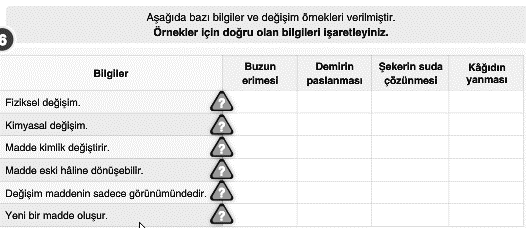 2)                                                     (10P)              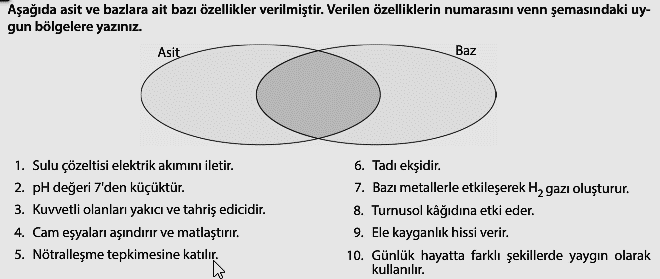 3) 							(12P)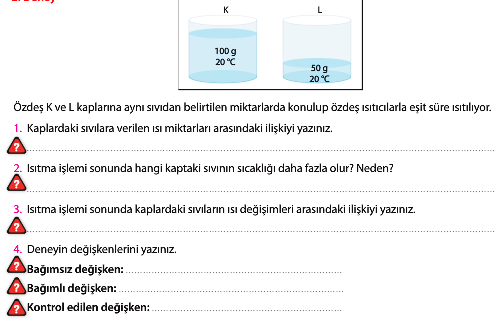 4)                                                     (12P)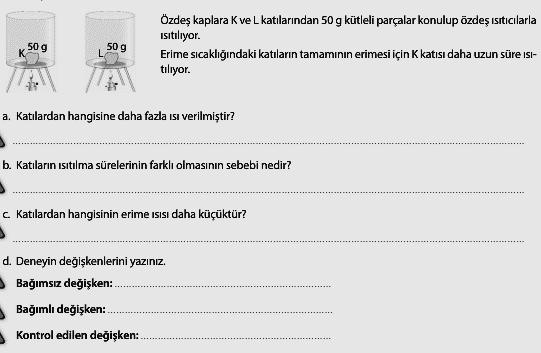 AŞAĞIDAKİ ÇOKTAN SEÇMELİ SORULARI CEVAPLANDIRINIZ.    HER SORU 3 PUAN OLUP TOPLAM 54 PUANDIR.1)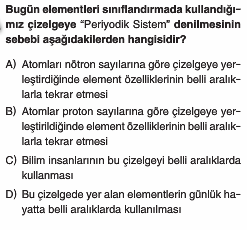 2)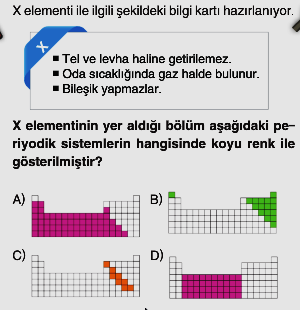 3)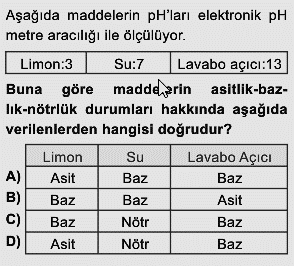 4)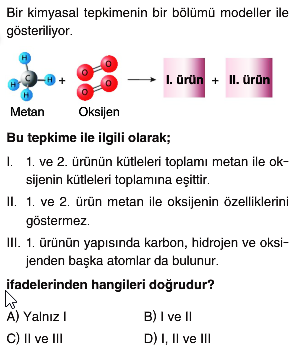 5)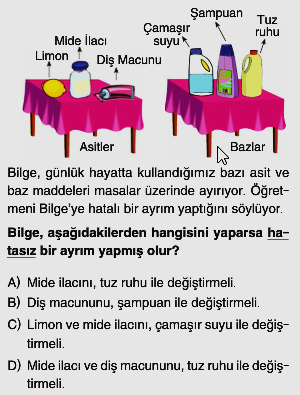 6)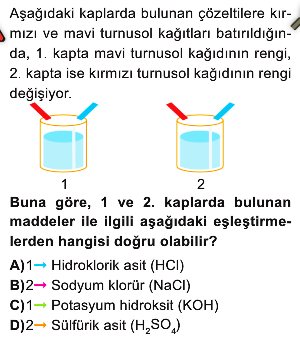 7)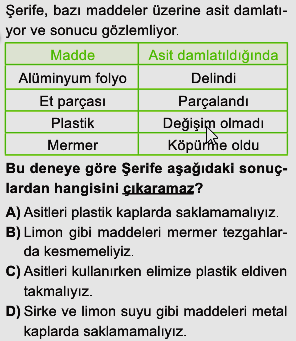 8)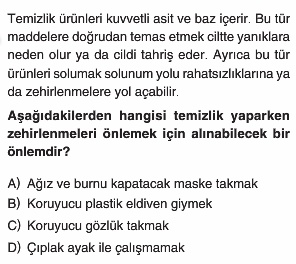 9)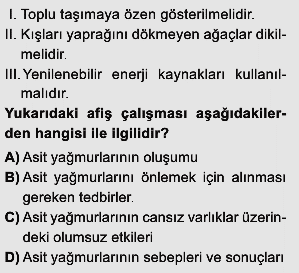 10) 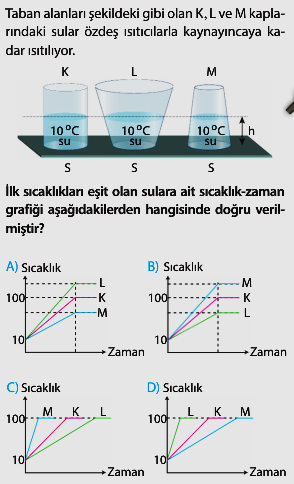 11)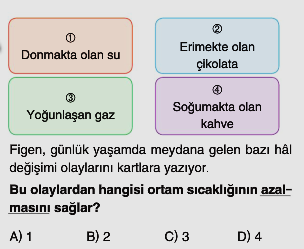 12)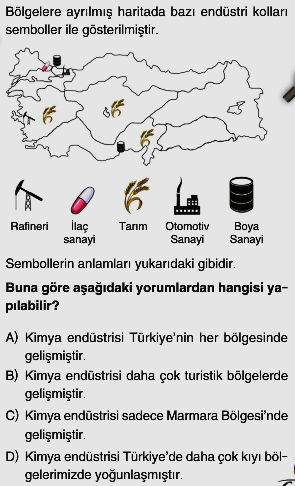 13)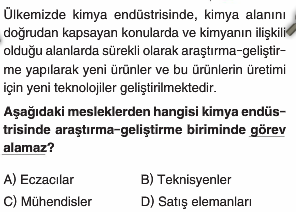 14)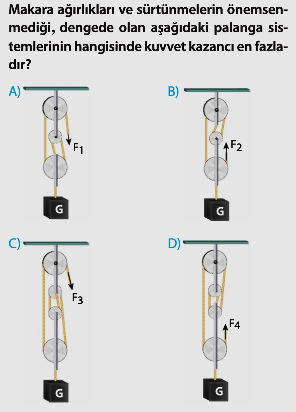 15)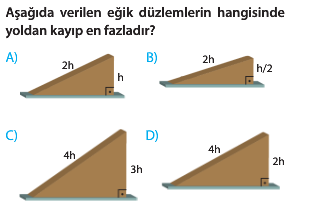 16)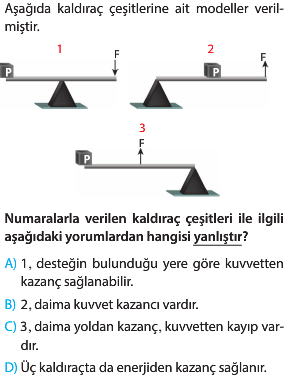 17)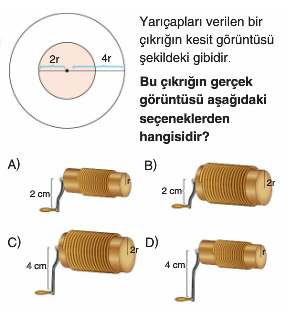 18)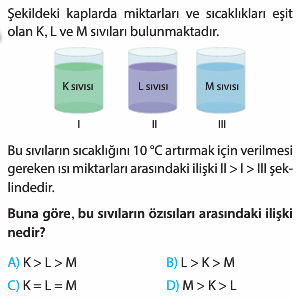 FEN BİLİMLERİ ÖĞRETMENLERİ……………………………BAŞARILAR DİLERİM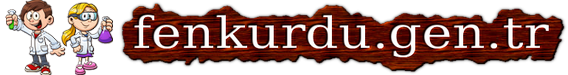 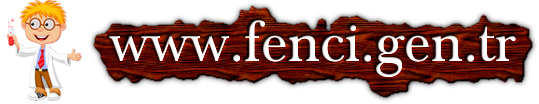 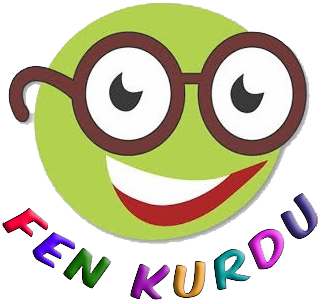 Daha fazla yazılı sorusu ve evraka  https://www.facebook.com/groups/fenkurdu  öğretmen grubumuzdan ulaşabilirsiniz.